12 October 2018 – for immediate releaseRenishaw and Singapore Polytechnic collaborate to promote metal 3D printing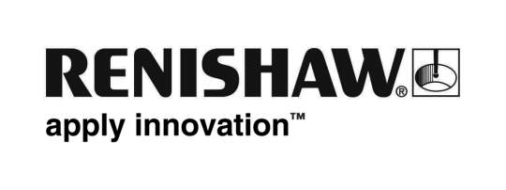 Global engineering company Renishaw and Singapore Polytechnic (SP) today signed a Memorandum of Understanding to establish a partnership to encourage the use of additive manufacturing (AM) and to nurture the necessary talents to cope with the increasing use of metal 3D printing in the ASEAN region. The Innovation Space for Additive Manufacturing will be located at W1201 at Singapore Polytechnic and set up as an exclusive space for metal additive manufacturing, where a Renishaw AM system and auxiliary equipment will be based. The partnership creates an entirely new and beneficial pathway for both staff and students of Singapore Polytechnic, as well as Renishaw. Mr. Loh Yew Chiong, Senior Director of Engineering Cluster of Singapore Polytechnic said, “Singapore Polytechnic was set up in 1954 as Singapore’s first Polytechnic; the pioneering spirit is kept very much alive. Minister of Education Mr. Ong Ye Kung has announced Singapore Polytechnic as one of the two Institutes of Higher Learning to lead adult learning for Advanced manufacturing in October 2017. Additive manufacturing is one of the key technologies in advanced manufacturing, we welcome Renishaw, the world’s technology leader, as our co-location partner for advanced manufacturing.”Mr. Steve Bell, General Manager of Renishaw ASEAN said, “We are honoured to collaborate with Singapore Polytechnic to provide our AM technology and expertise to facilitate the tertiary institute to build technical skillsets and nurture AM talents. The Innovation Space for Additive Manufacturing will be a good showcase for the local industries to promote the adoption of cutting-edge metal 3D printing technologies.” For more information on Renishaw's additive manufacturing projects visit www.renishaw.com/additive -ENDS-About Renishaw (www.renishaw.com)Renishaw is one of the world's leading engineering and scientific technology companies, with expertise in precision measurement and healthcare. The company supplies products and services used in applications as diverse as jet engine and wind turbine manufacture, through to dentistry and brain surgery. It is also a world leader in the field of additive manufacturing (also referred to as 3D printing), where it is the only UK business that designs and makes industrial machines which ‘print' parts from metal powder.The Renishaw Group currently has more than 70 offices in 36 countries, with over 4,500 employees, of which 3,000 people are employed within the UK. About Singapore Polytechnic (www.sp.edu.sg)Established in 1954, Singapore Polytechnic (SP) is Singapore’s first polytechnic. It has 10 schools that offer 40 full-time diploma courses and 3 common entry programmes for close to 17,000 students. SP adopts a proven creative teaching and learning framework and offers students a holistic, authentic and industry-relevant curriculum, innovative and vibrant learning spaces, and enriching overseas programmes. The Polytechnic is committed to producing competent and versatile graduates who are also imbued with sound values, so that they can be work ready, life ready and world-ready. SP has more than 200,000 graduates and among them are successful entrepreneurs, top executives in multi-national and public-listed corporations, and well-known professionals across various industries and leaders in government.SP clinched the inaugural ASEAN People’s Award in 2015 for its contributions toward the region’s community-building efforts. SP is also the first polytechnic to be awarded the President’s Award for the Environment in 2010 and the President's Social Service Award in 2011.